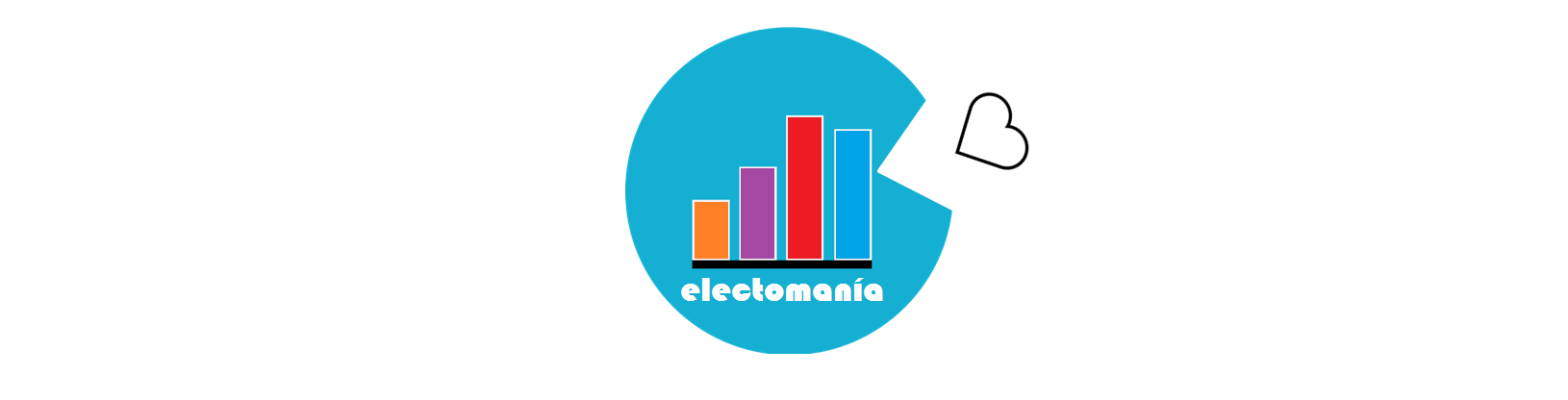 Entrevista a candidatos a personalidades de la política.Instrucciones:Esta entrevista consta de tres partes diferenciadas:Preguntas generales: Preguntas hechas desde la administración de electomanía con temática general relativa a la actualidad política.Preguntas de los usuarios: Preguntas enviadas por nuestros usuarios a la web.Promoción de la candidatura: Espacio de promoción de su formación política que incluiremos en nuestra página web.Debe responder bajo la pregunta formulada.Desde electomanía nos comprometemos a publicar el contenido de la entrevista íntegro.Si decide no responder a alguna pregunta recogeremos en nuestra página web este hecho, dejando claro que se ha negado a responder.Esta entrevista está dirigida al candidato de su formación con el que se acordó la entrevista, por lo que reflejaremos en todo momento que es dicha persona la autora de las respuestas.Preguntas generales	Cristina Cifuentes, miembro del partido popular, usted se dio a conocer a nivel nacional como delegada del gobierno, un período en el que se le criticó muchísimo una serie de decisiones que en algunos casos concluyeron en fuertes cargas policiales contra los manifestantes, ¿cree que actuó bien o se arrepiente de alguna de estas 'órdenes'?Su respuesta aquíUsted se define republicana, a favor del matrimonio homosexual y claramente en contra de leyes restrictivas contra el aborto, ¿se siente arropada en su partido pensando diferente a la mayoría de personalidades? ¿votaría en el Congreso u otro órgano de representación en conciencia aunque eso supusiese romper la disciplina de voto?Su respuesta aquíEl PP está ocupando desde hace unos años titulares de la prensa por los escandalosos casos de corrupción que asolan a su partido en distintos ámbitos, ¿le abochorna el hecho de que se identifique al PP como un partido corrupto? ¿no cree que han sido demasiado blandos desde el PP con la corrupción, muchas veces condenando los casos en 'diferido'?Su respuesta aquíEsperanza Aguirre y usted se presentan como la noche y el día, ella de corte liberal y muy conservador mientras usted sería algo así como la 'nueva Gallardón', ¿es realmente usted tan centrista como aparenta o estaremos de nuevo ante un caso como el de Gallardón, que finalmente muestre una postura mucho más conservadora de la que nos vendía?Su respuesta aquíEstas elecciones son a la vez apasionantes y complicadas para todos los candidatos. Si no consigue mayoría absoluta, ¿está dispuesta a pactar un gobierno de coalición con Ciudadanos o PSOE? ¿pactaría con Podemos?Su respuesta aquíMariano Rajoy llegó al Gobierno prometiendo empleo y lo cierto es que como mucho podría dejar al país en cuotas similares a las del fin de la legislatura de Zapatero. A menudo se escudan en le 'herencia recibida' pero lo cierto es que parte de esa herencia proviene de comunidades autónomas como Valencia, gobernadas por ustedes, ¿cree que el Gobierno de España ha realizado una buena gestión? ¿qué hubiera cambiado usted de entre las medidas adoptadas por Mariano Rajoy?Su respuesta aquíEn la sierra madrileña están indignados con el proceso de privatización del agua (que es una de las mejores de España), ya que en muchas localidades hasta ahora tenían una gestión pública y apenas coste para el ciudadano, ¿cuál es su postura sobre el agua? ¿Qué hará con el Canal de Isabel II?Su respuesta aquí¿Qué opina usted de que su formación en la Comunidad Valenciana haya sustentado en el cargo a hasta 19 diputados autonómicos imputados por casos de corrupción? ¿creen que esta postura tan laxa les pasará factura a todos vosotros de cara a las próximas elecciones?Su respuesta aquíCiudadanos se presenta como el partido del cambio sensato, y parece que empieza a robarles cierta parte del electorado, ¿qué diría a un madrileño que esté dudando entre votar a ambas formaciones?Su respuesta aquíPodemos está descendiendo en las encuestas desde hace un tiempo, aunque en Madrid parece que es una de las regiones donde mejor aguanta, ¿qué opina usted de la formación? ¿con quién se iría antes a tomar una caña, con Albert Rivera o con Pablo Iglesias?Su respuesta aquíCuando usted sufrió un terrible accidente hace tiempo ingresó en un hospital público donde posteriormente dijo que recibió la mejor de las atenciones, ¿le ha hecho eso cambiar su postura ante la privatización sanitaria que tanto defiende su partido? ¿no cree que debería apostarse más por la gestión pública y transparente en lugar de favorecer a empresas privadas, en muchas ocasiones, con familiares o amigos de por medio?Su respuesta aquíEl PP ha votado en contra de la ILP sobre los desahucios y no ha apoyado la dación en pago de forma legislativa, ¿qué opinión tiene usted sobre este tema? ¿cree que debería ayudarse más a las personas en esta situación y dejar de venderse vivienda pública a fondos buitre? Su respuesta aquíCristina Cifuentes, tras la 'caña' que le hemos dado es su turno para explicarnos qué modelo de Comunidad tiene y cuáles serían las primeras medidas a tomar tras llegar al Gobierno.Su respuesta aquíPreguntas de nuestros usuarios¿Cómo valora que una persona activa y que haya cotizado 42 años a la Seguridad Social tenga que esperar 8 meses para que le den consulta con el traumatólogo? Si cree que es inaceptable, ¿qué medidas tomaría para mejorar el sistema sanitario público?Su respuesta aquí¿Pactara con Ciudadanos (Si se le presenta la ocasion) para evitar un posible gobierno PSOE-Podemos?Su respuesta aquí¿Normalizará el impuesto de patrimonio, eliminando la deducción que lo anula en Madrid?Su respuesta aquí¿Cree que puede afectar en sus resultados electorales tener una candidata como Esperanza Aguirre para el ayuntamiento salpicada de corrupción?Promoción de la candidaturaPor último, nos gustaría que nos dijera en pocas palabras por qué deberían votarle en las próximas elecciones y qué puede ofrecer usted de ser elegido.Para ello le pediríamos nos adjuntase aquí el enlace a un vídeo en el que nos lo explicase usted mismo, como le estamos pidiendo al resto de candidatos, emitiremos este vídeo tanto el día de publicación de su entrevista como durante toda la campaña electoral previa a las votaciones.Enlace a vídeo aquí